Rachel Clemons and Ava Drum				7 Bridges of Konigsberg NotesHistory of Leonhard Euler:Leonhard Euler was born on April 15, 1707 in Basel Switzerland. He was an academy scholar and worked in the fields of geometry, trigonometry and calculus.Background on the 7 Bridges of Konigsberg:The 7 bridges of Konigsberg was based on modern day Kaliningrad, Russia. 7 bridges were built over the river that ran through the city. The Scheme of the 7 Bridges of Konigsberg: For centuries mathematicians have pondered Euler's discovery of the relationships between vertices, edges, and degrees, in the 7 bridges of Konigsberg. It is impossible to cross all the seven bridges using a Euler path. What is a Euler Path? A Euler path is a path that covers every edge of the shape only once. For example, a Euler path is possible for a square with a single line through it. 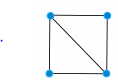 (show in video how the pencil will trace each edge) Your turn: Please use the piece of paper given to you and find which of the following can or cannot have a Euler path. A good way to do this is to trace along each edge without removing your pencil from the paper. Start at one of the vertices (corners). You have 45 seconds.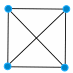 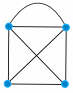 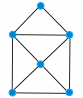 A		B		CShape A does not have a Euler path. There is no way to trace along each of the edges without retracing at least one edge. (show why this is not possible)Shapes B and C both have a Euler path. It is difficult. (draw out both paths)Is there a way to determine if a Euler path can be drawn? Euler helped to figure this out:Let’s draw some basic diagrams and count the number of vertices in each shape and the number of edges that meet at each vertex, also known as a degree. 	A Euler path works for shapes that have 0 or 2 odd degrees ONLYThis leads back to the Bridges of Konigsberg. The map looks like this 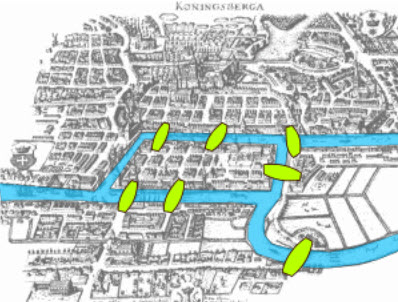 Here is another way the bridges can be drawn 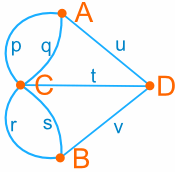 Therefore, there is no possible way to cross each bridge once because there are 4 odd degrees in the diagram.The easiest way to make the 7 bridges of Konigsberg possible is to take away the bridge in the middleBibliographyhttp://www.biography.com/people/leonhard-euler-21342391 http://www.mathsisfun.com/activity/seven-bridges-konigsberg.html https://nrich.maths.org/2484 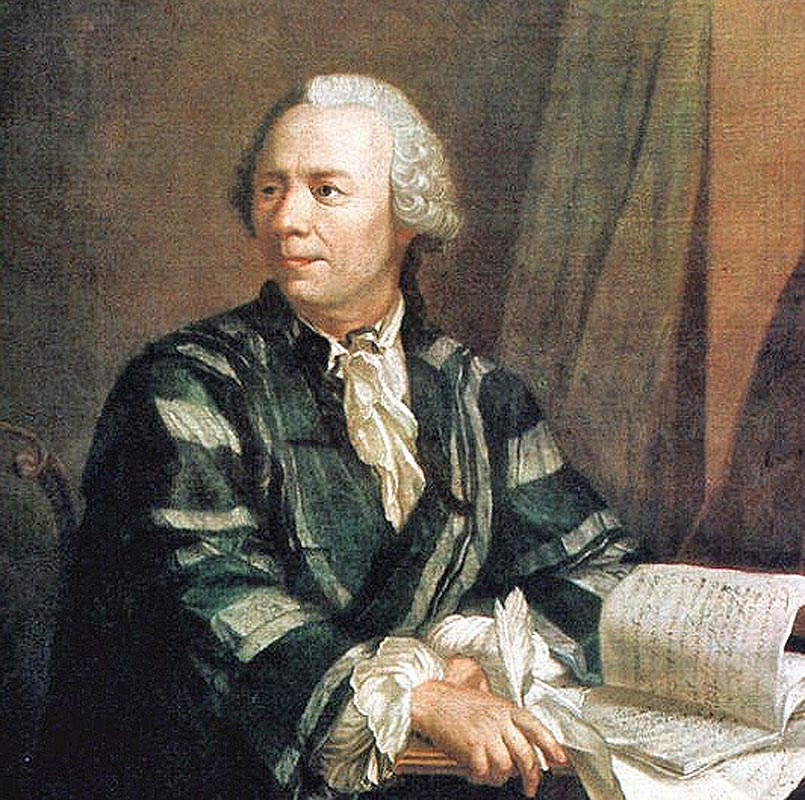 Number of Vertices Number of Even DegreesNumber of Odd Degrees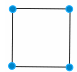 44: (two edges meet at each vertex) (draw this)0 (there are no vertices where three or five edges meet)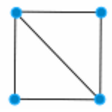 42240442 (top two vertices)2 (bottom 2)64 (very top 3, middle)2 (bottom 2)Number of Vertices Number of Even DegreesNumber of Odd Degrees404